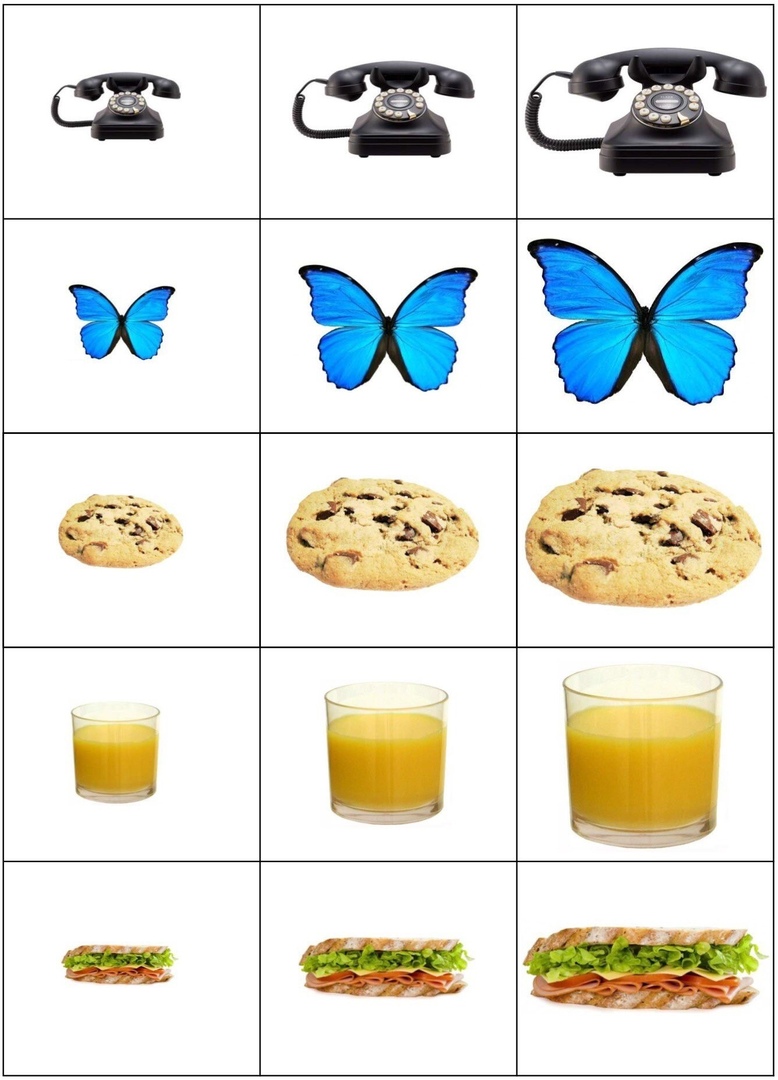 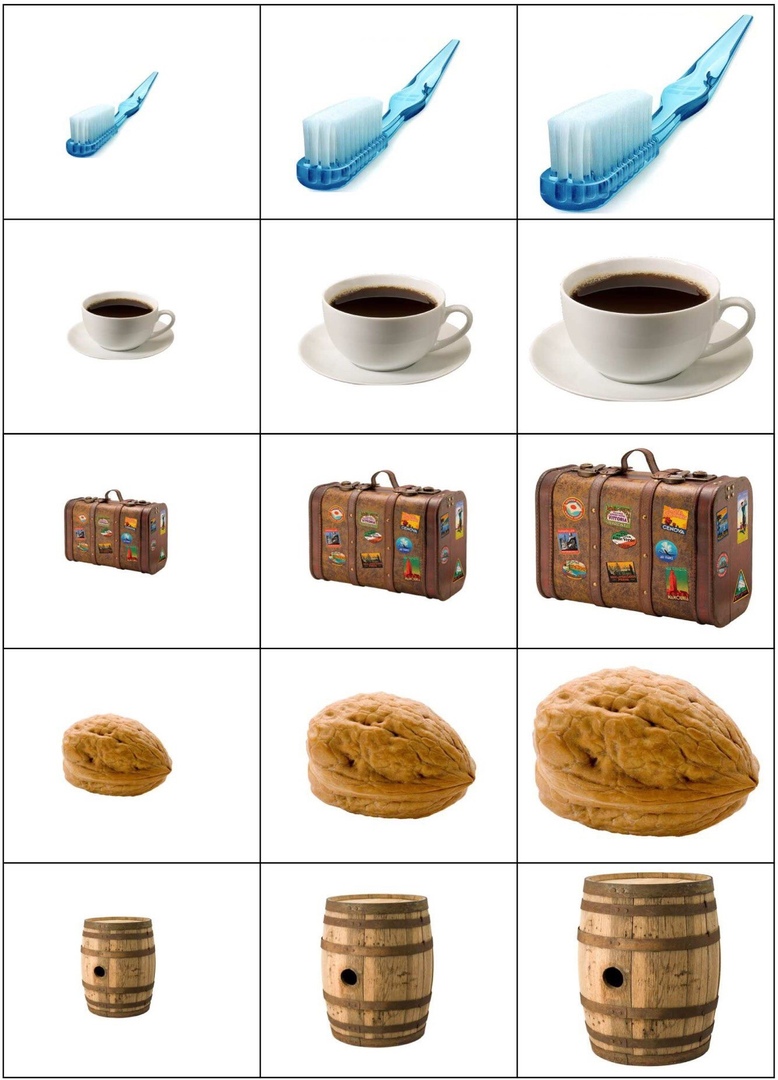 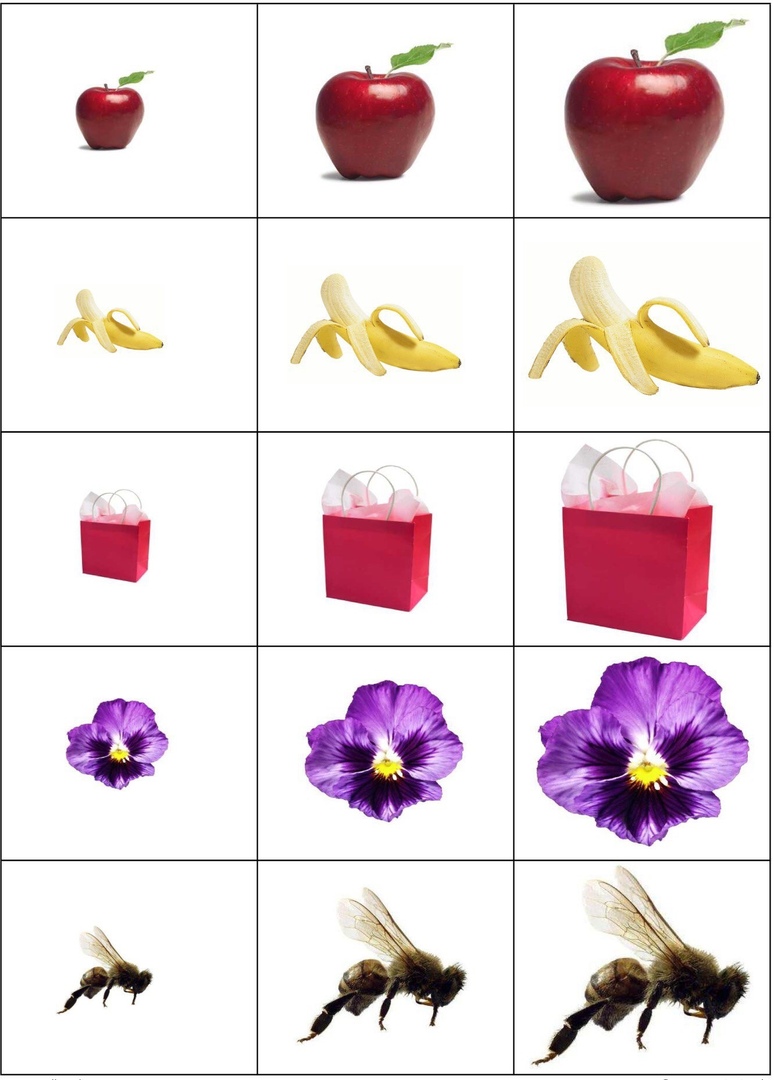 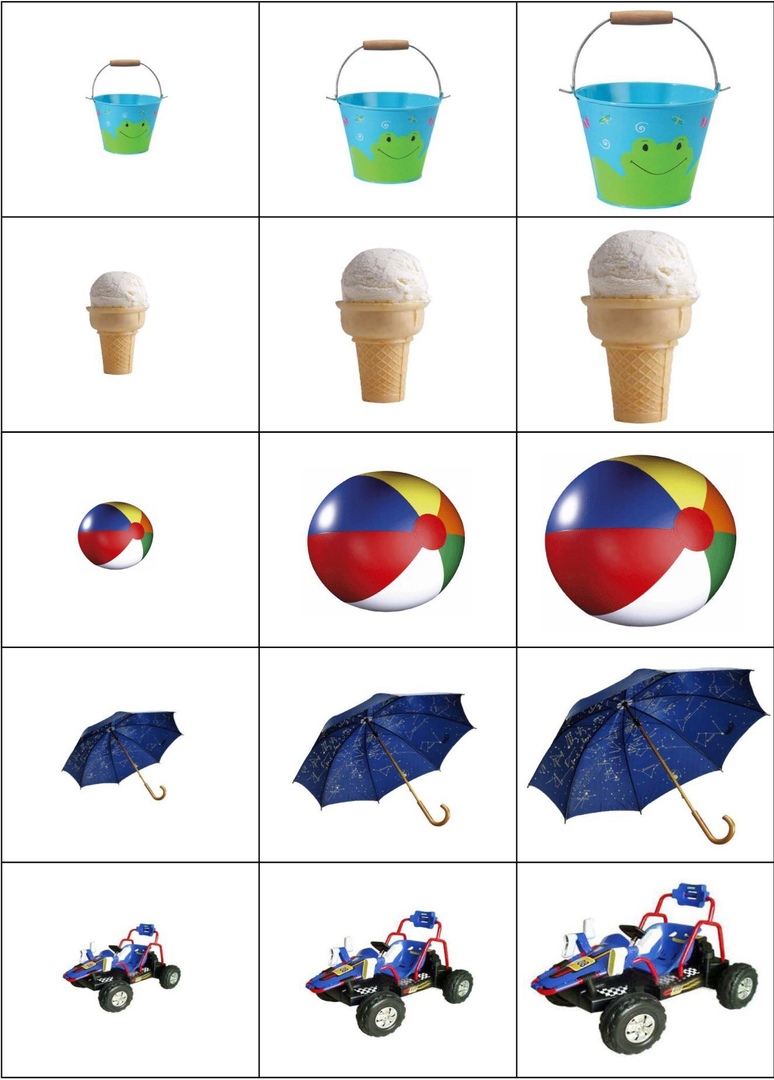 Развиваем речьТема: "Маленький-средний-большой"